FAKULTNÍ THOMAYEROVA NEMOCNICEVÍDEŇSKÁ 800140 59 PRAHA 4 - KRČAdresát: Bohemik s.r.o. Pražská 636 263 01 DobříšPřipravil, podpisInvestice:Provoz:        XOBJEDNÁVKA Č.                  00674-65-2023Středisko: 49000Datum vystavení:              30/05/2023Dodací lhůta:                    30/06/2023Dopravní dispozice:  FTN – pavilon B2, dětská JIPVyřizuje/telefon:Bankovní spojení: ČNB 20001-36831041/0710Věc, popis: Oprava nefunkční kondenzační jednotky Toshiba chlazení VZT11.Kontaktní osoba(y)/telefon:ZKO: 371 97 000   IČO: 00064 190    DIČ: CZ00064190Cena bez DPH:         94.080,00 KčNa faktuře uvádějte vždy číslo objednávky a splatnost faktur 60 dní+60 dní bez penalizace. Fakturu vystaví dodavatel do 7 pracovních dní a zašle ve dvojím vyhotovení na adresu odběratele.Prohlášení dodavatele: S obsahem objednávky souhlasím a objednávku přijímám.Datum: _______02.06.2023___________________Za dodavatele, podpis, razítko: __________________________________________SchválilSchválilSchválil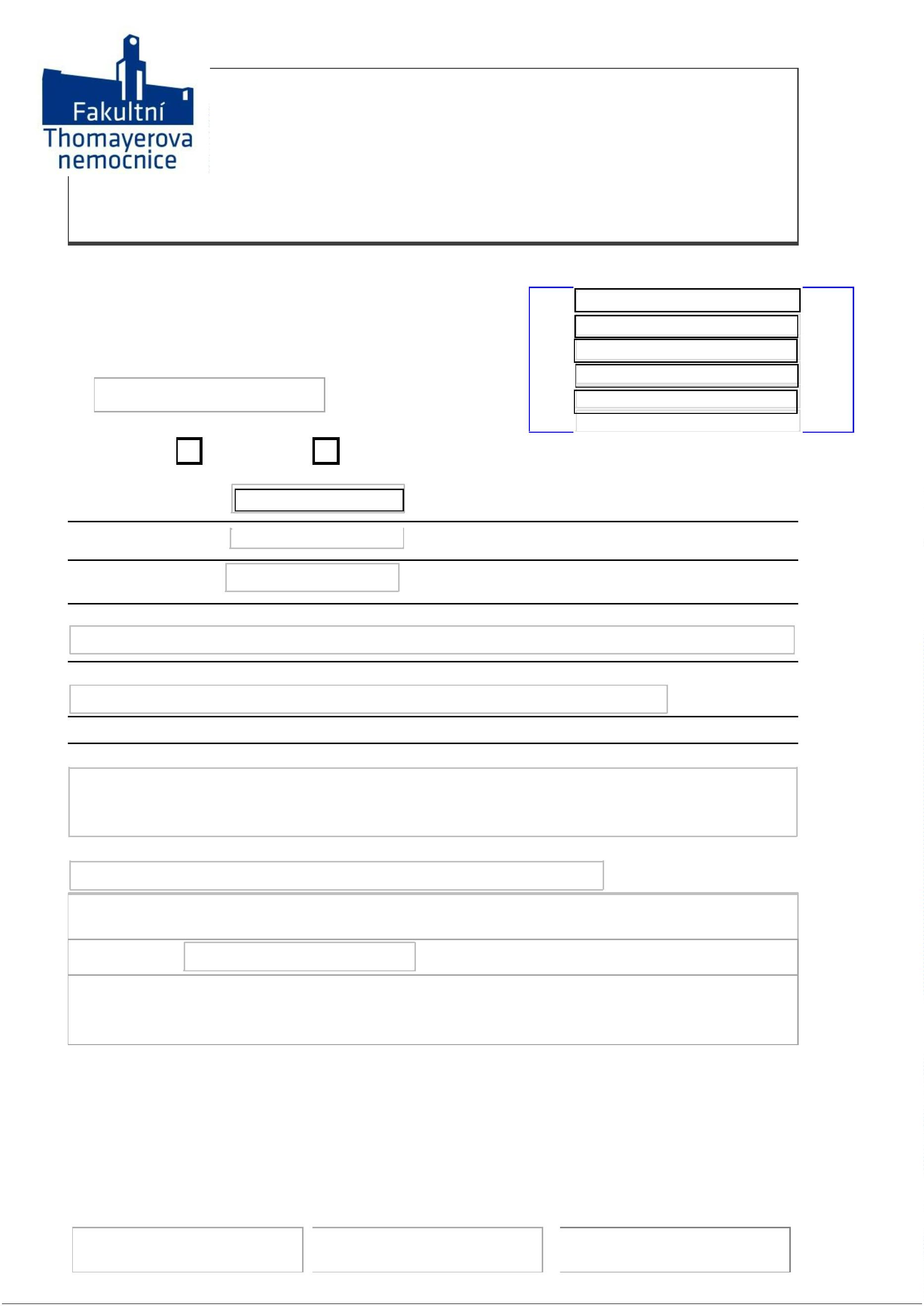 